Dodavatel:Zdravotní ústav se sídlem v ÚnLMoskevská 15400 01 Ústí nad LabemČíslo dodavatele:96100661Dodací adresa:KS Kolbenschmidt Czech Rep., a. s.Důlní 362400 04 TrmiceVáš fax	Termín dodávky	Den 09.02.2018477 751 817Dodávka do Kolbenschmidt, Trmice Dodávka pro Žďárková A.Dod.podm.:DDU Trmice_______________________________________________________________________Plat.podm.:Splatnost 14 dnů	MěnaCZK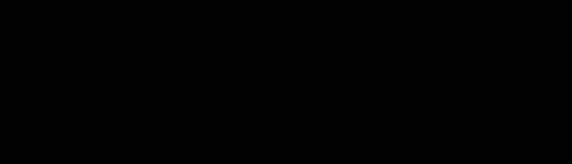 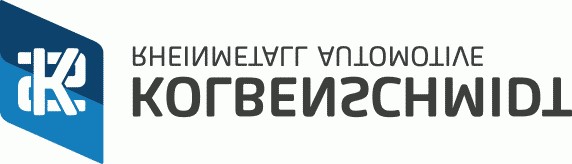 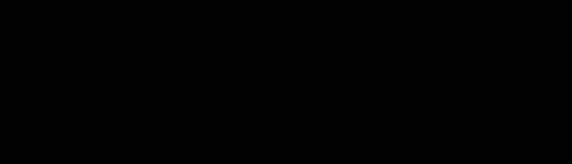 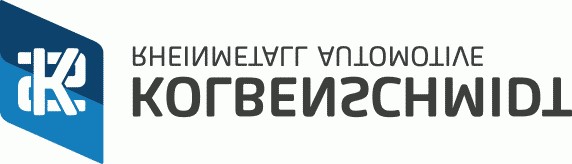 Pol.	Materiál	Označení	Obj.množství	Jednotka	Cena za jednotku	Hodnota netto_______________________________________________________________________00010 165008CZ	Očkování proti klíšťové encefalitidě	60 Kus	850,00	51.000,00_______________________________________________________________________	Celk.hodn.netto bez DPH CZK	51.000,00Společnost je zapsána v obchodním rejstříku vedeném Krajským soudem vÚstí nad Labem v oddíle B, vložka289.	Strana 1/ 2SNK / Číslo objednávky / datum 96040163 / 09.02.2018Dodavatel:Zdravotní ústav se sídlem v ÚnL400 01 Ústí nad Labem************************************************************V případě dodávky materiálu musí být přílohou daňového dokladu originál či kopie dodacího listu potvrzeného Hlavním skladem naší společnosti. V případě, že nebude uvedený dokument přiložen, bude Vám daňový doklad vrácen zpět.Na všech Vašich daňových dokladech vždy uvádějte číslo našeho nákupního dokladu (č. objednávky popř. č. smlouvy).V případě, že tak neučiníte, bude Vám daňový doklad vrácen zpět. ************************************************************Zašlete nám automaticky všechny dodávky dle výše uvedených termínů, cen a v odpovídajícím množství.Prosím, informujte nás okamžitě v případě, že nebudete schopni dodat námi požadované zboží ve výše uvedeném (uvedených) termínu (termínech). 5. Při objednání chemické látky a přípravku nám zašlete nejpozději s první dodávkou bezpečnostní list.6. Při provádění díla v areálu KS Kolbenschmidt Czech Republic, a. s. je zhotovitel povinen uzavřít a dodržovat ustanovení, která jsou uvedena v příloze ke směrnici PP 0600.54P - tj. Dohoda o vzájemných vztazích, závazcích a povinnostech mezi smluvními stranami v oblasti ochrany životního prostředí a bezpečnosti práce.V případě, že nebude tato Dohoda uzavřena a podepsána oběma smluvními partnery, nebude možné dílo realizovat.Dodávky výše uvedeného zboží musí odpovídat předpisům a normám platným pro ČR.Tato nákupní objednávka je platná společně se všeobecnými obchodními podmínkami společnosti KS Kolbenschmidt Czech Republic, a.s. Aktuální platnou verzi ke stažení najdete na webových stránkách koncernu KSPG, viz link níže, nebo Vám bude na vyžádání zaslána.http://www.rheinmetall-automotive.com/en/purchasing/kolbenschmidt/ purchasing-conditions/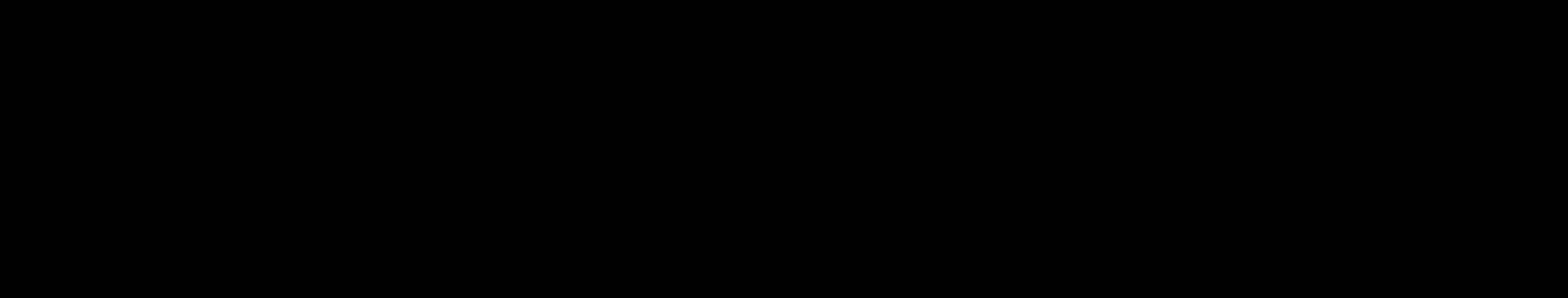 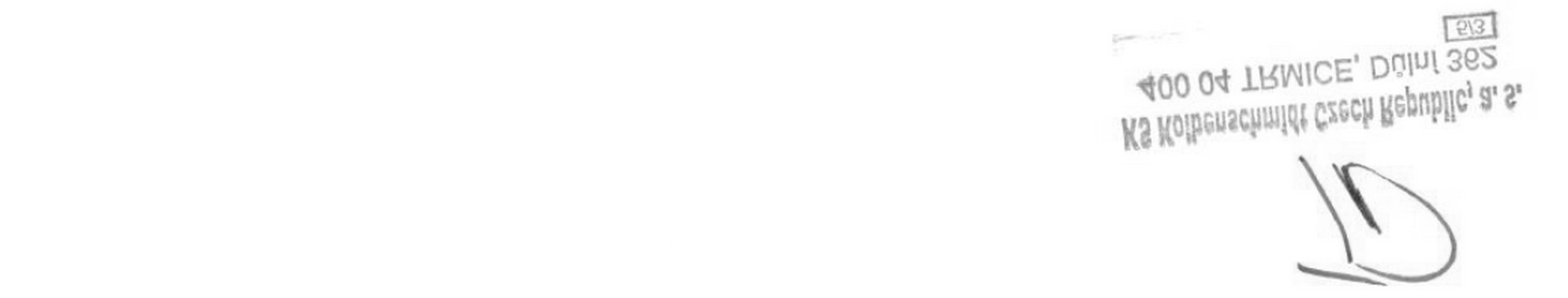 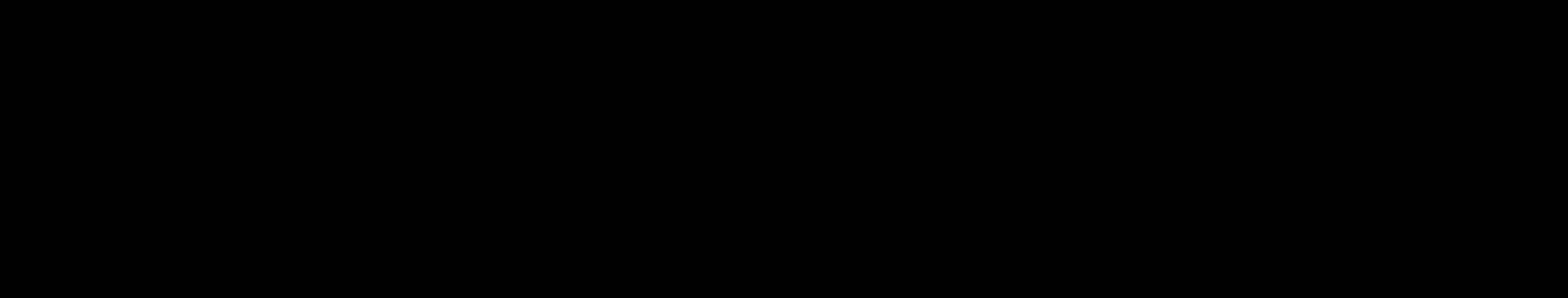 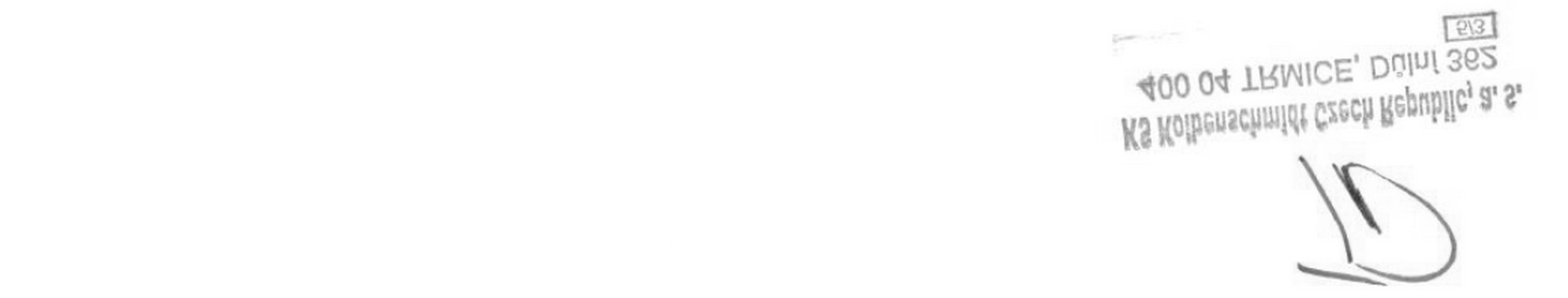 ....................Podpis a razítkoSpolečnost je zapsána v obchodním rejstříku vedeném Krajským soudem vÚstí nad Labem v oddíle B, vložka289.	Strana 2/ 2ObjednávkaSNK / Číslo objednávky / datum102 / 96040163 / 09.02.2018Kontaktní osoba / TelefonMartin Šticha / 475303272Číslo faxu475303130E-mailmartin.sticha@cz.rheinmetall.comIČO: 46708952DIČ: CZ46708952Bankovní spojení: 9004-411/0100